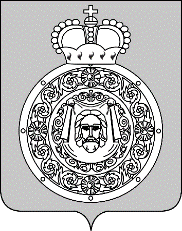 Администрациягородского округа ВоскресенскМосковской областиП О С Т А Н О В Л Е Н И Е__________________ № ________________О внесении изменений в муниципальную программу «Архитектура и градостроительство», утвержденную постановлением Администрации городского округа Воскресенск Московской области от 07.12.2022 № 6427 (с изменениями от 06.02.2023 № 509,  от 17.10.2023 № 6013, от 19.01.2024 № 153, от 05.02.2024 № 490)Руководствуясь Порядком разработки и реализации муниципальных программ городского округа Воскресенск Московской области, утвержденным  постановлением Администрации               городского округа Воскресенск Московской области от 22.11.2022 № 6092 (с изменениями                  от 20.01.2023 № 219, от 07.04.2023 № 1835, от 23.06.2023 № 3381, от 21.08.2023 № 4689,                          от 10.01.2024 № 11), в связи с изменением объемов финансирования мероприятий муниципальной программыПОСТАНОВЛЯЮ:1. Внести в муниципальную программу «Архитектура и градостроительство», утвержденную постановлением Администрации городского округа Воскресенск Московской области от 07.12.2022 № 6427 (с изменениями от 06.02.2023 № 509, от 17.10.2029 № 6013, от 19.01.2024 № 153, от 05.02.2024 № 490), следующие изменения:1.1. Раздел 1 «Паспорт муниципальной программы «Архитектура и градостроительство»      изложить в редакции согласно приложению 1 к настоящему постановлению;1.2. Подраздел 10.1 «Перечень мероприятий подпрограммы 2 «Реализация политики           пространственного развития городского округа» раздела 10 «Подпрограмма 2 «Реализация               политики пространственного развития городского округа» изложить в редакции согласно                приложению 2 к настоящему постановлению.2. Управлению внутренних коммуникаций Администрации городского округа Воскресенск Московской области обеспечить размещение настоящего постановления в сетевом издании       «Официальный вестник городского округа Воскресенск Московской области» и на официальном сайте городского округа Воскресенск.3. Контроль за исполнением настоящего постановления возложить на заместителя Главы     городского округа Воскресенск Илюшина О.В.Глава городского округа Воскресенск                                                                                А.В. МалкинПриложение 1к постановлению Администрациигородского округа ВоскресенскМосковской областиот_______________№____________1. Паспорт муниципальной программы «Архитектура и градостроительство» (далее – программа)Приложение 2к постановлению Администрациигородского округа ВоскресенскМосковской областиот_______________№____________10.1. Перечень мероприятий подпрограммы 2 «Реализация политики пространственного развития городского округа»Координатор муниципальной программыЗаместитель Главы городского округа Воскресенск, курирующий вопросы архитектуры и градостроительстваЗаместитель Главы городского округа Воскресенск, курирующий вопросы архитектуры и градостроительстваЗаместитель Главы городского округа Воскресенск, курирующий вопросы архитектуры и градостроительстваЗаместитель Главы городского округа Воскресенск, курирующий вопросы архитектуры и градостроительстваЗаместитель Главы городского округа Воскресенск, курирующий вопросы архитектуры и градостроительстваЗаместитель Главы городского округа Воскресенск, курирующий вопросы архитектуры и градостроительстваЗаказчик муниципальной программыУправление архитектуры и градостроительства Администрации городского округа Воскресенск (далее-Управление архитектуры и градостроительства)Управление архитектуры и градостроительства Администрации городского округа Воскресенск (далее-Управление архитектуры и градостроительства)Управление архитектуры и градостроительства Администрации городского округа Воскресенск (далее-Управление архитектуры и градостроительства)Управление архитектуры и градостроительства Администрации городского округа Воскресенск (далее-Управление архитектуры и градостроительства)Управление архитектуры и градостроительства Администрации городского округа Воскресенск (далее-Управление архитектуры и градостроительства)Управление архитектуры и градостроительства Администрации городского округа Воскресенск (далее-Управление архитектуры и градостроительства)Цели муниципальной программыОсновной целью реализации муниципальной программы «Архитектура и градостроительство» является определение приоритетов и формирование политики пространственного развития городского округа Воскресенск, обеспечивающей градостроительными средствами преодоление негативных тенденций в застройке городского округа, повышение качества жизни населения, формирование условий для устойчивого градостроительного развития.Основной целью реализации муниципальной программы «Архитектура и градостроительство» является определение приоритетов и формирование политики пространственного развития городского округа Воскресенск, обеспечивающей градостроительными средствами преодоление негативных тенденций в застройке городского округа, повышение качества жизни населения, формирование условий для устойчивого градостроительного развития.Основной целью реализации муниципальной программы «Архитектура и градостроительство» является определение приоритетов и формирование политики пространственного развития городского округа Воскресенск, обеспечивающей градостроительными средствами преодоление негативных тенденций в застройке городского округа, повышение качества жизни населения, формирование условий для устойчивого градостроительного развития.Основной целью реализации муниципальной программы «Архитектура и градостроительство» является определение приоритетов и формирование политики пространственного развития городского округа Воскресенск, обеспечивающей градостроительными средствами преодоление негативных тенденций в застройке городского округа, повышение качества жизни населения, формирование условий для устойчивого градостроительного развития.Основной целью реализации муниципальной программы «Архитектура и градостроительство» является определение приоритетов и формирование политики пространственного развития городского округа Воскресенск, обеспечивающей градостроительными средствами преодоление негативных тенденций в застройке городского округа, повышение качества жизни населения, формирование условий для устойчивого градостроительного развития.Основной целью реализации муниципальной программы «Архитектура и градостроительство» является определение приоритетов и формирование политики пространственного развития городского округа Воскресенск, обеспечивающей градостроительными средствами преодоление негативных тенденций в застройке городского округа, повышение качества жизни населения, формирование условий для устойчивого градостроительного развития.Перечень подпрограммМуниципальные заказчики подпрограммМуниципальные заказчики подпрограммМуниципальные заказчики подпрограммМуниципальные заказчики подпрограммМуниципальные заказчики подпрограммМуниципальные заказчики подпрограмм1. «Разработка Генерального плана развития городского округа»Управление архитектуры и градостроительстваУправление архитектуры и градостроительстваУправление архитектуры и градостроительстваУправление архитектуры и градостроительстваУправление архитектуры и градостроительстваУправление архитектуры и градостроительства2. «Реализация политики пространственного развития городского округа»Управление архитектуры и градостроительстваУправление архитектуры и градостроительстваУправление архитектуры и градостроительстваУправление архитектуры и градостроительстваУправление архитектуры и градостроительстваУправление архитектуры и градостроительстваКраткая характеристика подпрограмм1. Разработка и внесение изменений в документы территориального планирования и градостроительного зонирования городского округа Московской области1. Разработка и внесение изменений в документы территориального планирования и градостроительного зонирования городского округа Московской области1. Разработка и внесение изменений в документы территориального планирования и градостроительного зонирования городского округа Московской области1. Разработка и внесение изменений в документы территориального планирования и градостроительного зонирования городского округа Московской области1. Разработка и внесение изменений в документы территориального планирования и градостроительного зонирования городского округа Московской области1. Разработка и внесение изменений в документы территориального планирования и градостроительного зонирования городского округа Московской областиКраткая характеристика подпрограмм2. Обеспечение подготовки документации по планировке территорий в соответствии с документами территориального планирования городского округа Московской области2. Обеспечение подготовки документации по планировке территорий в соответствии с документами территориального планирования городского округа Московской области2. Обеспечение подготовки документации по планировке территорий в соответствии с документами территориального планирования городского округа Московской области2. Обеспечение подготовки документации по планировке территорий в соответствии с документами территориального планирования городского округа Московской области2. Обеспечение подготовки документации по планировке территорий в соответствии с документами территориального планирования городского округа Московской области2. Обеспечение подготовки документации по планировке территорий в соответствии с документами территориального планирования городского округа Московской областиИсточники финансирования муниципальной программы, в том числе по годам реализации программы (тыс. руб.):Всего2023 год2024 год2025 год2026 год2027 годСредства бюджета Московской области3 485,003 485,000,000,000,000,00Средства бюджета городского округа Воскресенск7 787,181 908,195 878,990,000,000,00Внебюджетные средства0,000,000,000,000,000,00Всего, в том числе по годам:11 272,185 393,195 878,990,000,000,00№ п/пМероприятие подпрограммыСроки исполнения мероприятияИсточники финансированияВсего (тыс. руб.)Объем финансирования по годам (тыс. руб.)Объем финансирования по годам (тыс. руб.)Объем финансирования по годам (тыс. руб.)Объем финансирования по годам (тыс. руб.)Объем финансирования по годам (тыс. руб.)Объем финансирования по годам (тыс. руб.)Объем финансирования по годам (тыс. руб.)Объем финансирования по годам (тыс. руб.)Объем финансирования по годам (тыс. руб.)Ответственный за выполнение мероприятия подпрограммы№ п/пМероприятие подпрограммыСроки исполнения мероприятияИсточники финансированияВсего (тыс. руб.)20232024 2024 2024 2024 2024 2025 2026  2027 Ответственный за выполнение мероприятия подпрограммы123456777778910111.Основное мероприятие 04. Финансовое обеспечение выполнения отдельных государственных полномочий в сфере архитектуры и градостроительства, переданных органам местного самоуправления муниципальных образований 2023Итого:3 485,003 485,000,000,000,000,000,000,000,000,001.Основное мероприятие 04. Финансовое обеспечение выполнения отдельных государственных полномочий в сфере архитектуры и градостроительства, переданных органам местного самоуправления муниципальных образований 2023Средства бюджета Московской области3 485,003 485,000,000,000,000,000,000,000,000,001.Основное мероприятие 04. Финансовое обеспечение выполнения отдельных государственных полномочий в сфере архитектуры и градостроительства, переданных органам местного самоуправления муниципальных образований 2023Средства бюджета городского округа Воскресенск0,000,000,000,000,000,000,000,000,000,001.1Мероприятие 04.01.  Осуществление отдельных государственных полномочий в части присвоения адресов объектам адресации и согласования переустройства (или перепланировки) помещений в многоквартирном доме 2023Итого:3 485,003 485,000,000,000,000,000,000,000,000,00Управление архитектуры и градостроительства1.1Мероприятие 04.01.  Осуществление отдельных государственных полномочий в части присвоения адресов объектам адресации и согласования переустройства (или перепланировки) помещений в многоквартирном доме 2023Средства бюджета Московской области3 485,003 485,000,000,000,000,000,000,000,000,00Управление архитектуры и градостроительства1.1Количество решений по вопросам присвоения (аннулирования) адресов, согласования переустройства и (или) перепланировки помещений в многоквартирном доме, завершения работ по переустройству и (или) перепланировки помещений в многоквартирном доме, единицххВсего2023 годИтого 2024 годВ том числе:В том числе:В том числе:В том числе:2025 год2026 год2027 годх1.1Количество решений по вопросам присвоения (аннулирования) адресов, согласования переустройства и (или) перепланировки помещений в многоквартирном доме, завершения работ по переустройству и (или) перепланировки помещений в многоквартирном доме, единицххВсегоИтого 2024 год1 квартал1 полугодие9 месяцев12 месяцев2025 год2026 год2027 годх1.1Количество решений по вопросам присвоения (аннулирования) адресов, согласования переустройства и (или) перепланировки помещений в многоквартирном доме, завершения работ по переустройству и (или) перепланировки помещений в многоквартирном доме, единицхх39483948--------х2Основное мероприятие 05. Обеспечение мер по ликвидации самовольных, недостроенных и аварийных объектов на территории муниципального образования Московской области2023-2027Итого:7 787,181 908,195 878,995 878,995 878,995 878,995 878,990,000,000,002Основное мероприятие 05. Обеспечение мер по ликвидации самовольных, недостроенных и аварийных объектов на территории муниципального образования Московской области2023-2027Средства бюджета городского округа Воскресенск7 787,181 908,195 878,995 878,995 878,995 878,995 878,990,000,000,002.1Мероприятие 05.01. Ликвидация самовольных, недостроенных и аварийных объектов на территории городского округа2023-2027Итого:7 787,181 908,195 878,995 878,995 878,995 878,995 878,990,000,000,00Управление архитектуры и градостроительства2.1Мероприятие 05.01. Ликвидация самовольных, недостроенных и аварийных объектов на территории городского округа2023-2027Средства бюджета городского округа Воскресенск7 787,181 908,195 878,995 878,995 878,995 878,995 878,990,000,000,00Управление архитектуры и градостроительства2.1Ликвидированы самовольные, недостроенные и аварийные объекты на территории городского округа, единицххВсего2023 годИтого 2024 годВ том числе:В том числе:В том числе:В том числе:2025 год2026 год2027 годх2.1Ликвидированы самовольные, недостроенные и аварийные объекты на территории городского округа, единицххВсегоИтого 2024 год1 квартал1 полугодие9 месяцев12 месяцев2025 год2026 год2027 годх2.1Ликвидированы самовольные, недостроенные и аварийные объекты на территории городского округа, единицхх1871126911---хИтого по подпрограммеИтого по подпрограммеИтого по подпрограммеИтого:11 272,185 393,195 878,995 878,995 878,995 878,995 878,990,000,000,00хИтого по подпрограммеИтого по подпрограммеИтого по подпрограммеСредства бюджета Московской области3 485,003 485,000,000,000,000,000,000,000,000,00хИтого по подпрограммеИтого по подпрограммеИтого по подпрограммеСредства бюджета городского округа Воскресенск7 787,181 908,195 878,995 878,995 878,995 878,995 878,990,000,000,00х